Publicado en Madrid el 23/03/2021 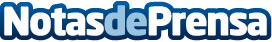 Nace la primera plataforma para renunciar a herencias por internet, según Renuncia.esLas renuncias a herencias en España han aumentado de forma continuada cada año desde 2008. Heredar cada vez es más complicado y abre mayores incertidumbres a los herederos, porque heredar no siempre es un regalo. El miedo a las deudas del fallecido, las altas tasas del impuesto de sucesiones y la incertidumbre económica actual impulsan a muchos herederos a tomar de decisión de repudiar la herencia. Hoy 11 de cada 100 herederos renuncian a su herenciaDatos de contacto:Alvaro Lopez629456410Nota de prensa publicada en: https://www.notasdeprensa.es/nace-la-primera-plataforma-para-renunciar-a Categorias: Derecho Finanzas Marketing Emprendedores http://www.notasdeprensa.es